THE ROTARY CLUB OF TIMARU NORTH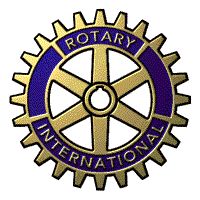 2023Arts ScholarshipDescription This scholarship offered by the Rotary Club of Timaru North is to provide an enhanced learning experience for a South Canterbury student commencing or continuing study in an arts field.
Eligibility Students must be a New Zealand citizen and resident in South Canterbury and are intending to undertake study programmes in an arts field in 2023.Amount    		$2,500 Tenure     		1 year Closing Dates		Friday 27th   January 2023How to apply for this scholarshipYou may apply by downloading an application form through the  Rotary Club of Timaru North webpage or by request from artscholarship@rotarytimnth.nz   Applications will be accepted approximately 8 weeks before applications close. RegulationsThe scholarship comprises $2,500 towards tuition fees and/or   materials.The scholarship is tenable for one academic year and will be  available annually.Applicants must be a New Zealand citizen and  a resident of South Canterbury and between the ages of 17 and 25. Applicants must be intending, or are continuing to study in an arts related field including but not limited to painting, digital design, sculpture, carving, graphic design, crafts.The scholarship must be taken up in the year of application.The scholarship is awarded by the Rotary Club of Timaru Northon the recommendation of a selection committee appointed by the Directors of the club. In making its recommendations, the committee will consider : Demonstration of achievement in arts at NCEA Level 2 or 3 or in an                        equivalent academic or vocational endeavours.The commitment demonstrated by the candidate towards pursuing a career in the arts.Evidence of potential for the applicant to make a difference in his or her community through their arts study.Applications must be received by 27th  January in the year of the award.Unless otherwise specified in the offer letter, an offer of a scholarship will lapse if it is not formally accepted within one calendar month of the date of the offer.The scholarship may be used with any other award, unless the conditions of the other award preclude this. The value of the scholarship will be credited directly to a recipient’s bank account as soon as possible after acceptance of the award and confirmation of enrolment in an appropriate programme.A condition of acceptance is that the recipient permit publication and announcement of their acceptance of the award and are willing to formally report back to the Rotary Club of Timaru North at the end of the year the scholarship was awarded. In the event of a recipient’s withdrawal from the specified course of study for which the scholarship is awarded, the scholarship will be withdrawn, and any paid funds may be recovered.History of the Award:This scholarship was established in 2017 by the Rotary Club of Timaru North. Past recipients:2022: Kate Gard – studying towards a Batchelor of Fine Arts at the University of Canterbury. Kate would like to pursue a career in Graphic Design.2021: Brooke Dwyer – studying towards a Batchelor in Performing Arts at Whitireia Polytechnic. Brooke would like become a musical theatre performer and eventually open her own performing Arts studio. Brooke studied at Geraldine High School and was the 2020 Geraldine High School Arts Leader as well as the recipient of a Sir Peter Blake Trust Leadership award. She also won a range of drama, music and performing arts awards while at school.2020: Benjamin Donaldson – studying towards a Bachelor of Performing and Screen Arts at Unitec. Benjamin has already completed a Level 5 Certificate of Digital Photography at Aoraki Polytecnic before starting a qualification aimed at moving into the film industry and developing his own studio.2019: Emily Bell - studying towards a Bachelor of Fine Arts at the Otago Polytechnic, having won a wide range of Timaru Girls High School awards and endorsements for arts, graphics and enterprise, and was 2018 Deputy Head Girl.2018: Isabel Whitticase - studying towards a Bachelor of Fine Arts at the University of Canterbury, and wanting to work as an animator or storyboard artist. In August 2018 she received the South Canterbury Arts Society Prize at Artarama for a digital piece combining a photo and drawings.